RÁMCOVÁ KUPŇTSMLÓUVÁPříloha číslo V.dílčí kupní smlouva pro rok 20 2ť> k rámcové kupní smlouvě číslo:	/201..Ž. / PK .zeone:/^Z>Zú.mezi smluvními stranami:VP AGRO, spol. s r.o. Stehlíkova 977, 165 00 Praha 6, IČ: 442 68 114 (dále jen prodávající) kancelář společnosti (doručovací adresa): Kněževes 196, 252 68 StředoklukynázevIČ:			 	 (dále jen kupující)	telefon/ mobil:ČI. 1 - Předmět smlouvySpecifikace zboží:ČI. 2 - Fakturovaná cena a platební podmínkyPlatba do:		2020Pokud kupující neuhradí fakturu - daňový doklad do dne uvedeného termínu platby, ztrácí nárok na slevy a bonusy uvedené v této příloze.ČI. 3 - Smluvní zajištění závazkuBylo dohodnuto zajištění závazku:ČI. 4 - Dodací lhůtaProdávající je povinný dodat zboží v termínu do: ..V..	do skladu ( včetně PSC!!! )ČI. 5 - Ostatní ujednáníPříloha ke kupní smlouvě je vyhotovena ve dvou výtiscích, které mají stejnou platnost.Za obaly bude dovozcem (výrobcem) uhrazen poplatek za zajištění zpětného odběru a využití obalového odpadu společnosti EKO-KOM.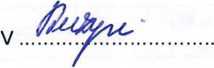 íWXspoUr.o.^'•c 3 .ře<'okliky3	16686220 95' J442G&1414prodávajícíV-SO. 7-2-05 2018 strana 2/2PLODINA a ODRŮDAMOŘENÍBALENÍMNOŽSTVÍ(tuny)CENA v Kč/ tunuCENA CELKEM	z íA/Z0/1/■W Zoo-—zzPV. Zeo,-TCena celkem bez DPHCena celkem bez DPHCena celkem bez DPHCena celkem bez DPHCena celkem bez DPH